co-operators c. sollio Compagnie d’assurance générale CO-Operators	Appelantec.Sollio Groupe Coopératif (anciennement connue sous le nom de La Coop Fédérée) et Banque Nationale du Canada	IntiméesetAssociation des banquiers canadiens	IntervenanteRépertorié : Cie d’assurance générale CO-Operators c. Sollio Groupe Coopératif2020 CSC 41No du greffe : 38938.2020 : 7 décembre.Présents : Le juge en chef Wagner et les juges Abella, Moldaver, Karakatsanis, Côté, Brown, Rowe, Martin et Kasirer.en appel de la cour d’appel du québec	Institutions financières — Banques — Virements de fonds électroniques — Hameçonnage — Assurances — Virement de fonds électronique effectué par une société commerciale victime d’un stratagème d’hameçonnage — Fonds virés à partir du compte bancaire de la société assorti d’une marge de crédit consentie par la banque — Fonds virés provenant entièrement de la marge de crédit — Perte déclarée par la société à son assureur — Couverture niée par l’assureur aux motifs que le risque en cause n’était pas couvert par la police de la société et que les fonds virés appartenaient à la banque et non à la société étant donné que les fonds provenaient entièrement de la marge de crédit — Conclusion de la Cour d’appel portant que la perte est couverte par la police d’assurance et doit être assumée par l’assureur puisque la société était propriétaire des fonds virés — Décision de la Cour d’appel confirmée.	POURVOI contre un arrêt de la Cour d’appel du Québec (les juges Dufresne, Healy et Cotnam), 2019 QCCA 1678, [2019] J.Q. n° 8590 (QL), 2019 CarswellQue 8745 (WL Can.), qui a infirmé en partie une décision du juge Déziel, 2016 QCCS 6302, [2016] J.Q. n° 18816 (QL), 2016 CarswellQue 12703 (WL Can.). Pourvoi rejeté.	Pierre Gourdeau et Émilie Deschênes, pour l’appelante.	Alain Létourneau et Sylvie Grenier, pour l’intimée Sollio Groupe Coopératif (anciennement connue sous le nom de La Coop Fédérée).	Patrick Ouellet et Laurence Ste-Marie, pour l’intimée la Banque Nationale du Canada.	Mathieu Lévesque, pour l’intervenante.	Le jugement de la Cour a été rendu oralement par[1]	Le juge Kasirer — Nous sommes unanimement d’avis que l’appel doit être rejeté, en substance, pour les motifs de la Cour d’appel, avec dépens en faveur des intimées.[2]	Il y a lieu de préciser, toutefois, au regard du par. 110 des motifs de la Cour d’appel, que le résultat n’aurait pas été différent si le solde du compte de l’intimée La Coop Fédérée avait été au crédit.	Jugement en conséquence.	Procureurs de l’appelante : Carter Gourdeau, Québec.	Procureurs de l’intimée Sollio Groupe Coopératif (anciennement connue sous le nom de La Coop Fédérée) : Cain Lamarre, Montréal.	Procureurs de l’intimée la Banque Nationale du Canada : Woods, Montréal.	Procureurs de l’intervenante : Borden Ladner Gervais, Montréal.COUR SUPRÊME DU CANADACOUR SUPRÊME DU CANADACOUR SUPRÊME DU CANADACOUR SUPRÊME DU CANADARéférence : Cie d’assurance générale CO-Operators c. Sollio Groupe Coopératif, 2020 CSC 41, [2020] 3 R.C.S. 785Appel entendu : 7 décembre 2020Jugement rendu : 7 décembre 2020Dossier : 38938Entre : Compagnie d’assurance générale CO-OperatorsAppelanteetSollio Groupe Coopératif (anciennement connue sous le nom de La Coop Fédérée) et Banque Nationale du CanadaIntimées- et -Association des banquiers canadiensIntervenanteEntre : Compagnie d’assurance générale CO-OperatorsAppelanteetSollio Groupe Coopératif (anciennement connue sous le nom de La Coop Fédérée) et Banque Nationale du CanadaIntimées- et -Association des banquiers canadiensIntervenanteEntre : Compagnie d’assurance générale CO-OperatorsAppelanteetSollio Groupe Coopératif (anciennement connue sous le nom de La Coop Fédérée) et Banque Nationale du CanadaIntimées- et -Association des banquiers canadiensIntervenanteEntre : Compagnie d’assurance générale CO-OperatorsAppelanteetSollio Groupe Coopératif (anciennement connue sous le nom de La Coop Fédérée) et Banque Nationale du CanadaIntimées- et -Association des banquiers canadiensIntervenanteCoram : Le juge en chef Wagner et les juges Abella, Moldaver, Karakatsanis, Côté, Brown, Rowe, Martin et KasirerCoram : Le juge en chef Wagner et les juges Abella, Moldaver, Karakatsanis, Côté, Brown, Rowe, Martin et KasirerCoram : Le juge en chef Wagner et les juges Abella, Moldaver, Karakatsanis, Côté, Brown, Rowe, Martin et KasirerJugement unanime lu par : (par. 1 à 2)Le juge Kasirer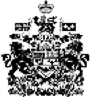 